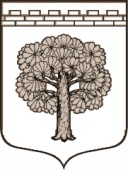                                             МУНИЦИПАЛЬНОЕ    ОБРАЗОВАНИЕ«ДУБРОВСКОЕ ГОРОДСКОЕ ПОСЕЛЕНИЕ»ВСЕВОЛОЖСКОГО МУНИЦИПАЛЬНОГО РАЙОНАЛЕНИНГРАДСКОЙ ОБЛАСТИ                                             СОВЕТ ДЕПУТАТОВ                                               четвертого созыва                                                    РЕШЕНИЕ     22.10.2019                                                                     № 16        г.п. Дубровка Об утверждении перечня и порядка формирования фонда оплаты труда должностных лиц, замещающих муниципальные должности в совете депутатов МО «Дубровское городское поселение» (в новой редакции)        В соответствии с Федеральным законом от 06.10.2003 № 131-ФЗ «Об общих принципах организации местного самоуправления в Российской Федерации», Областным законом «О правовом регулировании муниципальной службы в Ленинградской области от 11.03.2008 г. № 14-оз, Трудовым кодексом Российской Федерации , советом депутатов принятоРЕШЕНИЕ:1.Утвердить  перечень должностных лиц, замещающих муниципальные должности в совете депутатов МО «Дубровское городское поселение» Всеволожского муниципального района Ленинградской области (далее должностные лица):- глава муниципального образования «Дубровское городское поселение» Всеволожского муниципального района Ленинградской области (далее глава МО).2.Утвердить должностные  оклады выборных должностных лиц:-глава МО – 17 505 руб.3.Установить, что индексация размеров должностных окладов выборных должностных лиц осуществляется в соответствии с решением совета депутатов «Дубровское городское поселение» о бюджете муниципального образования на очередной финансовый год.4. Установить следующие виды дополнительных выплат к должностному окладу должностных лиц:4.1.ежемесячная надбавка к должностному окладу за выслугу лет,4.2.ежемесячная надбавка за особые условия труда,4.3. ежемесячное денежное поощрение,4.4.единовременная премия за выполнение особо важных и сложных заданий,4.5. единовременная выплата при предоставлении ежегодного оплачиваемого отпуска,4.6.единовременная выплата (дополнительная материальная помощь, дополнительное премирование) за счет экономии фонда оплаты труда.5.Размеры дополнительных выплат должностным лицам и порядок их осуществления устанавливается в пределах средств фонда оплаты труда должностных лиц распоряжением главы МО.6.Установить, что фонд оплаты труда должностных лиц является составной частью фонда оплаты труда совета депутатов МО «Дубровское городское поселение» и его формирование осуществляется в расчете на финансовый год в следующем размере:- выплата должностных окладов- 12 должностных окладов;- выплата ежемесячной надбавки за выслугу лет – 3 должностных оклада;- ежемесячная надбавка за особые условия труда главы МО -33 должностных оклада;- выплата ежемесячного денежного поощрения -12 должностных окладов;- выплата единовременной премии за выполнение особо важных и сложных заданий -2 должностных оклада;- единовременная выплата при предоставлении ежегодного оплачиваемого отпуска -3 должностных оклада.7. Решение вступает в законную силу со дня его принятия и распространяется на правоотношения, возникшие с 01.10.2019 года.8 .Считать утратившим силу решение совета депутатов от 09.12.2008 г. № 95 «Об утверждении перечня и порядке формирования фонда оплаты труда должностных лиц, замещающих муниципальные должности в совете депутатов МО «Дубровское городское поселение».9. Контроль  исполнения решения возложить на постоянную комиссию по бюджетному контролю, муниципальному имуществу, налогам, инвестициям и экономическому развитию.Глава муниципального образования		          Т.Г.Куликова 